СРЕДНО  УЧИЛИЩЕ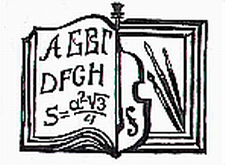 “СВЕТИ КЛИМЕНТ ОХРИДСКИ“ГР. СИМЕОНОВГРАД, УЛ. “ХРИСТО БОТЕВ” №37тел.: Директор 03781/2041; e-mail: sou_sim@abv.bg                                    УТВЪРЖДАВАМ: _____________________					         / Теодоринка Иванова/                                        Директор на СУ ”Св.Климент Охридски”-							гр.СимеоновградПЛАННА УЧИЛИЩНАТА КОМИСИЯЗА ПОДКРЕПА ЗА ЛИЧНОСТНО РАЗВИТИЕ НА УЧЕНИЦИТЕІ. ОБЩИ ПОЛОЖЕНИЯ:Планът на училищната комисия включва: Принципите на приобщаващото образование;Условията и редът за осигуряване на обща подкрепа за личностно развитие на учениците;Условията и редът за осигуряване на допълнителна подкрепа за личностно развитие на учениците въз основа на оценката на индивидуалните им потребности и изготвянето на план за подкрепа на ученика от екип за подкрепа на личностното развитие в училището;Изграждане на позитивен психологически климат в училището;Структурата, условията и редът за утвърждаване на индивидуалните учебни планове и на индивидуалните учебни програми на ученици със специални образователни потребности и на ученици с изявени дарби по чл.95, ал.1, т.1 и 2 от закона за предучилищното и училищното образование;Условията и редът за постъпване, организацията и осъществяването на обучението и подкрепата за личностно развитие на децата и учениците със специални образователни потребности.ІІ. ОПРЕДЕЛЕНИЕ И ПРИНЦИПИ НА ПРИОБЩАВАЩОТО ОБРАЗОВАНИЕ:	Приобщаващото образование е процес на осъзнаване, приемане и подкрепа на индивидуалността на всеки ученик и на разнообразието от потребности на всички ученици чрез активиране и включване на ресурси, насочени към премахване на пречките пред ученето и научаването и към създаване на възможности за развитие и участие на учениците във всички аспекти на живота на общността. ІІІ. ОСНОВНИ ЗАДАЧИОбщата подкрепа за личностно развитие включва:Екипна работа между учителите и другите педагогически специалисти;Допълнително обучение по учебни предмети при условията на закона;Допълнителни модули за деца, които не владеят български език;Допълнителни консултации по учебни предмети, които се провеждат извън редовните учебни часове;Консултации по учебни предмети;Кариерно ориентиране на учениците;Занимания по интереси;Библиотечно-информационно обслужване;Грижа за здравето;Поощряване с морални и материални награди;Дейности по превенция на насилието и преодоляване на проблемното поведение;Ранно оценяване на потребностите и превенция на обучителните затруднения;Логопедична работа.ІV. ПОДКРЕПА ЗА ЛИЧНОСТНО РАЗВИТИЕ НА ДЕЦАТА И УЧЕНИЦИТЕ:На учениците в системата на предучилищното и училищното образование се предоставя обща и допълнителна подкрепа за личностно развитие.Подкрепата за личностното развитие осигурява подходяща физическа, психологическа и социална среда за развитие на способностите и уменията на учениците.Подкрепа за личностно развитие се предоставя в съответствие с индивидуалните образователни потребности на всеки ученик. V. СЪЗДАВАНЕ НА УЧИЛИЩЕН ЕКИП ЗА ЛИЧНОСТНО РАЗВИТИЕ, СЪГЛАСНО ЗАПОВЕД НА ДИРЕКТОРА НА УЧИЛИЩЕТО:  	Председател : Милена Георгиева Стоева – педагогически съветник	Членове: Валентина Иванова		    Милена Табакова	              Росица Казакова		    Мария Хаджиколева		    Снежана Митрева		    Павлина Петрова		    Милена Ганева		    Цветана Костова Колева		    Маргарита Тодорова		    Недялка Филипова                         Ралица Кунчева                         Галя Асенова		    Мария Добрева		    Антония Чакърова		    Господинка Михова		    Мая Гочева		    Теодора Гандева- Дочева                         Мария Палазова		    Таня АнтоноваVI. ДЕЙНОСТИ: 	1. Регулярни екипни срещи между учителите и  класния ръководител, учителите и другите педагогически специалисти за :	а/ преглед и обсъждане на събраната информация по чл.22 за обучението и развитието на всеки ученик;          б/ изготвяне на план за действие за обща подкрепа за отделни деца и ученици.	в/ обмяна на информация и на добри педагогически практики. 	2. На родителите се предоставя информация и при необходимост се канят на екипни срещи. 	3. По време на срещите по ал.1 се води протокол, който се подписва от всички участници в срещата.	4. За преодоляване на проблемното поведение на детето или ученика и за справяне със затрудненията му с приобщаването в образователната и училищната среда, с участието му в дейности за въздействие върху вътрешната мотивация: 	а/ обсъждане между ученика и класния ръководител с цел изясняване на възникнал проблем и получаване на подкрепа за разрешаването му;	б/ използване на посредник при решаване на конфликт в училище;	в/ консултиране на детето или ученика с педагогически съветник;	г/ създаване на условия за включване на ученика в група за повишаване на социалните умения за общуване и за решаване на конфликти по насилствен начин;	д/ създаване на условия за включване на детето или ученика в занимания, съобразени с неговите интереси и потребности;	е/ индивидуална подкрепа за детето/ученика от личност, която той уважава/наставничество/;	ж/ участие на ученика в дейности в полза на паралелката или училището;	з/ други дейности, определени в правилника за дейността на училището.5.Допълнителни консултации по учебни предмети, които се провеждат извън редовните учебни часове;6. Допълнително обучение по учебни предмети с ресурсен учител;7. Осигуряване на достъп до училищната библиотека и до всички налични информационни ресурси с цел изграждане на навици за четене и компетентности за търсене и ползване на информация;8. Осигуряване на медицинско лице в училище;9. Провеждане на беседи по здравни теми, свързани с превенция и здравословен начин на живот;10. Включване на учениците в спортни дейности и мероприятия;11. Съобщаване и похвала за високите постижения на отделни ученици в областта на науката, спорта, изкуството и др., за приноса им към развитието на училищната общност;12. Награждаване с грамоти и сертификати за отличен успех, високи постижения и принос към развитието на училището;13. Връчване на похвални писма до родителите на ученици с отличен успех и високи постижения;14. Провеждане на лекции, беседи, презентации в начален, среден и горен курс по прогарама „Без свободен час“ на следните теми:-       „Насилие между деца“-       „Домашно насилие“-       „Разрешаване на конфликти“-       „Сексуален тормоз“-       „Агресия и нейното проявление“-       „Рисково сексуално поведение“-       „Равнопоставеност на половете“ /презентация/-       „Кибертормоз“15. Ангажиране на Ученическия съвет и ученици доброволци в дейности, насочени към приобщаването на ученици в риск, ученици в неравностойно положение и подпомагането им да намерят и заемат своето място в училищния живот и обществото:-       Съвместно участие по проекти -       Организиране и провеждане на училищни мероприятия-       Провеждане на тематични игри и беседи от ученици в горен курс на ученици в начален и среден курс.-       Спортни мероприятия16. Използване на посредник при разрешаване на конфликти в училище;17. Осигуряване на консултации по отделните предмети;18. Консултиране на ученика и/ или родителите с педагогически съветник;19. Включване на ученика в група за повишаване на социалните умения за общуване и решаване на конфликти;20. Индивидуална подкрепа за ученика от личност, която той уважава(наставничество);21. Осигуряване на условия за включване на ученици с проблемно поведение в дейности и инициативи, основани на подхода „връсници обучават връсници“;22. Прилагане на наказания на учениците с проблемно поведение, съгласно Закона за образование от 01.08.2016г и ПУДУ; изготвяне на индивидидуални програми за допълнителна педагогичеса, психологическа и социална подкрепа на съответните ученици.VІI. КОНКРЕТНИ СТЪПКИ:	Работата по конкретен случай се базира на оценката на индивидуалните потребности и е насочена към учениците в риск, а в някои случаи и към децата и учениците със специални образователни потребности.	Работата по конкретен случай включва:Определяне на цели и действия, насочени към ученика;Формулировка на случай;Изготвяне на план за подкрепа;Взаимодействие и работа с подкрепящата среда;Постигнати резултати от работата по случая.Работата по конкретен случай се провежда от екипа за подкрепа за личностно развитие на детето или ученика в ПГ или училището като се определя водещ на случая.Членовете на екипа може да участват в интердисциплинарна екипна работа със специалисти от социални институции или услуги в общността, или с лечебни заведения, ангажирани с ученика. Водещият на случая на детето или ученика координира работата на специалистите и развива отношения на детето или ученика, така че тези отношения да стимулират неговото обучение, участието му в дейността на училището и личностното му развитие.                                                                  Изготвил:_________________							/ М.Стоева – педагогически съветник/ 